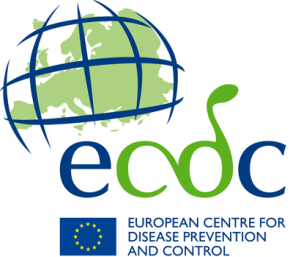 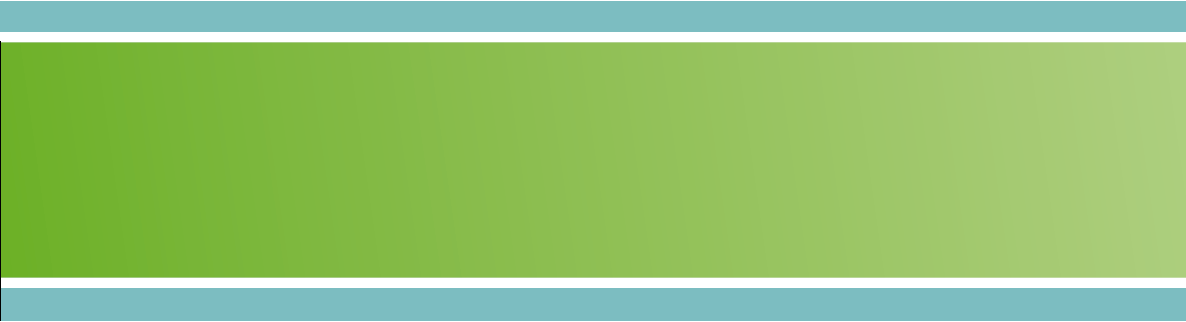 Documents to be submitted:The application should be written in English. For the application to be considered valid, the following documents must be submitted:The completed application form;The completed eligibility form;A detailed description (up to 5 pages) of the scope and mission of the organisation, the area of work, the activities supporting career development and the funding opportunities for members to participate in continuous professional programme or other training programme;Any evidence supporting the application.Please send the application and required attachments:To: css@ecdc.europa.eu and Barbara.albiger@ecdc.europa.eu Subject line: ECDC observership call for interest: ApplicationApplication FormEligibility formPlease indicate either Yes or No below; failing to answer ALL QUESTIONS will render your application invalidDetailed description (scope and mission, area of work, the training activities and the funding opportunities for members)Evidence (supporting the application)Name of the organisationAddress of the organisationTelephone numberName of contact personEmail addressWebsiteScope of the organisationArea of work(1)Yes No (2)Yes No (3)Yes No (4)Be located in the EU/EEA, the EU enlargement countries as well as European Neighbourhood policy partnersYes No (5)Have a continuous professional development programme or initiative for their membersYes No (6)Can oversee the application and selection process of the observersYes No (7)Can provide full funding to support the observers visits (i.e., travel, accommodation and living costs for five days in Stockholm)Yes No (8)Can oversee the funding and reimbursement process. Yes No 